О V Всероссийской тьюторскойнаучно-практической конференции  «Реализация ФГОС как механизм развития профессиональной компетентности педагога: инновационные технологии, тьюторские образовательные практики»Институт развития образования Краснодарского края  совместно с управлением образования администрации муниципального образования город-курорт Геленджик (далее – УО г. Геленджика), муниципальным  казённым учреждением «Центр развития образования» муниципального образования город-курорт Геленджик (далее – МКУ «ЦРО» г. Геленджика) 25-28 апреля  2023 года проводит V Всероссийскую тьюторскую научно-практическую  конференцию  «Реализация ФГОС как механизм развития профессиональной компетентности педагога: инновационные технологии, тьюторские образовательные  практики» с международным участием (далее – Конференция).Конференция проводится в соответствии с государственным заданием Института в очном формате.Цель конференции – формирование профессиональной компетентности руководителей и педагогов в области организации тьюторского сопровождения в образовательных организациях, распространение современных образовательных технологий и тьюторских практик.Конференция состоится на базе ОАО Санаторий «Голубая даль» по адресу: г. Геленджик, с. Дивноморское, ул. Голубодальская, 2 Направления работы конференции:Модели тьюторского сопровождения в образовательных организациях.Тьюторское сопровождение исследовательской и проектной деятельности.Тьюторское сопровождение детей с особыми образовательными потребностями Тьюторское сопровождение семьи.Тьюторские подходы и технологии открытого образования как инструменты формирования функциональной грамотности обучающихся в урочной и внеурочной деятельностиТьюторское сопровождение участников образовательных отношений школ с низкими образовательными результатами (ШНОР) как механизм совершенствования качества образовательных результатовМодели тьюторского сопровождения в системе воспитательной работы в образовательных организациях.Для участия в конференции необходимо всем участникам ( в том числе СЛУШАТЕЛЯМ) до 3 апреля  2023 года пройти регистрацию на сайте: http://cro-gel.ru/konferentsii/ , направить  заявку и необходимые материалы (в зависимости от формата участия, приложения № 2, 3, 4), заполнить гугл-форму для бронирования проживания.Формат конференции предполагает, как очное, так и заочное участие. Очный формат – выступление или слушатель; заочный – публикация.Для заочного участия необходимо:1) пройти регистрацию на сайте: http://cro-gel.ru/konferentsii/2) направить заявку (приложение 2)3) направить статью для публикации (приложение 3)Для очного участия с докладом необходимо:1) пройти регистрацию на сайте: http://cro-gel.ru/konferentsii/2) направить заявку (приложение 2)3) направить статью для публикации (приложение 3)4) заполнить  заявку на размещение в гостинице (Гугл-форма по ссылке: https://docs.google.com/spreadsheets/d/14ieartgVBwsjtgTonbRtMH1oTDyEdKW1r1KUjyzus1k/edit?usp=sharingДля очного участия с мастер-классом необходимо:1) пройти регистрацию на сайте: http://cro-gel.ru/konferentsii/2) направить заявку (приложение 2)3) направить статью для публикации (приложение 3)4) направить описание проведения технологического мастер-класса (приложение 4)5) заполнить  заявку на размещение в гостинице (Гугл-форма по ссылке: https://docs.google.com/spreadsheets/d/14ieartgVBwsjtgTonbRtMH1oTDyEdKW1r1KUjyzus1k/edit?usp=sharingДля очного участия в качестве слушателя необходимо:1) пройти регистрацию на сайте: http://cro-gel.ru/konferentsii/2) заполнить  заявку на размещение в гостинице (Гугл-форма по ссылке: https://docs.google.com/spreadsheets/d/14ieartgVBwsjtgTonbRtMH1oTDyEdKW1r1KUjyzus1k/edit?usp=sharingПрограмма Конференции:Для участников конференции предусмотрены льготные условия размещения в ОАО Санаторий «Голубая даль» по адресу: г. Геленджик, с. Дивноморское, ул. Голубодальская, 2 в следующие даты: заезд 24-25 апреля 2023 года, отъезд 28-29 апреля 2023 года. Условия размещения (Приложение 1). Гугл-форма на размещение в гостинице заполняется вместе с заявкой (Приложение 2).Для участия в конференции приглашаются руководители территориальных методических служб, специалисты МОУО и руководители образовательных организаций, занимающиеся сопровождением развития профессиональной компетентности педагогов, а также ученые и педагоги, реализующие современные образовательные технологии и тьюторские практики.Дополнительная информация и консультирование по тел. +7 (861) 203-55-51, Бубнова Ирина Сергеевна, старший научный сотрудник Центра научно-методической и инновационной деятельности ГБОУ ИРО Краснодарского края, +7 (862) 254-24-58, +7 (86141) 5-27-42, Капранова Наталья Анатольевна, начальник отдела НМиППС, МКУ «ЦРО» г.Геленджика.Приложения: Условия размещения.Заявка на участие в V Всероссийской тьюторской научно-практической конференции «Реализация ФГОС как механизм развития профессиональной компетентности педагога: инновационные технологии, тьюторские образовательные практики». Гугл-форма на размещение в ОАО Санаторий «Голубая даль»Требования к оформлению статьи.Требования к представлению опыта в форме доклада.Требования к проведению мастер-класса.Ректор										Т.А. ГайдукБубнова Ирина Сергеевна+7 (861) 2035551      Приложение 1к письму ГБОУ ИРОКраснодарского краяот                   № ___________Условия размещенияДля участников конференции предусмотрены льготные условия размещения в ОАО Санаторий «Голубая даль» по адресу: г. Геленджик, 
с. Дивноморское, ул. Голубодальская, 2 в период  с 24 апреля (возможен ранний заезд) по 29 апреля 2023 года.В категории номера – стандарт ПК (однокомнатный, двухместный):- 1-местное размещение –4635 руб./ за номер), - 2-местное размещение – 3090 руб./место (6180 руб. за номер).  Стандарт ПК (площадь номера 18 кв.м):	широкая двуспальная кровать / две односпальные кровати, холодильник, кондиционер, дополнительное спальное место, фен, банные и пляжные полотенца, сушка для белья, чайник, набор посуды, Wi-FiВ категории номера – люкс (двухкомнатный, двухместный):-1-местное размещение – 5985 руб. за номер- 2-местное размещение – 3990 руб./место (7980 руб. за номер).  Люкс (площадь номера 45 кв.м): широкая двуспальная кровать / ДИВАН, холодильник, кондиционер, джакузи, душевая кабина, унитаз, биде, фен, банные и пляжные полотенца, халат, тапочки, сушка для белья, чайный набор, набор посуды, Wi-FiВ стоимость проживания входит:-3-х разовое питание (шведский стол)-бювет с минеральной водой-терренкур-пользование крытым лечебным плавательным бассейном Если в гугл-форме в графе «Примечание» не указаны ФИО второго гостя в случае 2-местного размещения, подселение осуществляется произвольно.Заявка на размещение оформляется по ссылке: https://docs.google.com/spreadsheets/d/14ieartgVBwsjtgTonbRtMH1oTDyEdKW1r1KUjyzus1k/edit?usp=sharingПо вопросам размещения обращаться: 
 колл-центр ОАО Санаторий «Голубая даль»  8-800-707-80-20. Официальный сайт санатория: https://goldal.ru/Приложение 2к письму ГБОУ ИРОКраснодарского края от _________ № __________ЗАЯВКА на участие в V Всероссийской тьюторской научно-практической конференции «Реализация ФГОС как механизм развития профессиональной компетентности педагога: инновационные технологии, тьюторские образовательные практики»Представляя заявку на конференцию гарантируем, что авторы: согласны с условиями участия в данной конференции; не претендуют на конфиденциальность представленных материалов и допускают редакторскую правку перед публикацией материалов; принимают на себя обязательства, что представленная информация не нарушает прав интеллектуальной собственности третьих лиц.(Ф.И.О. полностью, дата рождения участника конференции)в порядке, установленном законодательством Российской Федерации (часть 1 статьи 6 Федерального закона от 27 июля 2006 г. № 152-ФЗ «О персональных данных») даю свое согласие на обработку персональных данных.     _______________________________________________________________________________________    подпись                                                             расшифровка подписиПриложение 3к письму ГБОУ ИРОКраснодарского края от _________ № _________Требования к оформлению статьиТекстовый редактор – MS Word. Объём статьи от 3 до 6 страниц, страницы не нумеруются. Формат листа – А4. Шрифт – Times New Roman, кегль 12, межстрочный интервал одинарный.Текст в таблицах – кегль 10-11.  Все поля – 2 см. Абзацный отступ – 1,25 см. В начале статьи должен быть указан автор(ы) (ФИО полностью), а также его (их) место работы, город / населенный пункт, аннотация и ключевые слова.Список литературы помещается в конце статьи, оформляется в соответствии с ГОСТ Р.7.0.5-2008 и приводится в алфавитном порядке.В тексте статьи ссылки на литературные источники помещаются в квадратные скобки, например, [1, c.33].В конце статьи дается информация о каждом авторе: фамилия, имя, отчество полностью, ученая степень и ученое звание (если имеется), должность и место работы, почтовый адрес, адрес электронной почты.Образец оформления статейМ. А. БалашоваКубанский государственный университет, г. КраснодарАннотация. Ключевые слова: О содержании понятия «информация» и природе информационного взаимодействияТекст статьи. Текст статьи.  Текст статьи. Текст статьи. Текст статьи. Текст статьи. [1].Список использованной литературы1. Буренин А.Н. Фьючерсные, форвардные и опционные рынки / А. Н. Буренин. – М.: Тривола, 2022. – 232 с.2. Чупров С.В. Неустойчивое равновесие и устойчивое неравновесие экономической системы. От воззрений Н.Д. Кондратьева к современной парадигме / С.В. Чупров // Экономическая наука современной России. – 2006. – № 3 (34). – С. 112–120.Информация об автореБалашова Мария Александровна – кандидат экономических наук, доцент, докторант, кафедра мировой экономики и международного бизнеса, Кубанский государственный университет, г. Краснодар, ул. Ставропольская, 146, e-mail: mabalashova@mail.ru.Статьи, не соответствующие указанным требованиям, к публикации не допускаются!Приложение 4к письму ГБОУ ИРО Краснодарского краяот ______2023 г. № _______Описание проведения мастер-классаФамилия, имя, отчество (полностью)							Ученая степень, ученое звание (если имеется)						Должность участника										Наименование организации (сокращенно, в соответствии с Уставом)																Тема технологического мастер-класса (должна быть отражена представляемая технология):												Задачи мастер-класса:									План проведения мастер-класса: Текстовое описание, не более 7 страниц(в соответствии с алгоритмом)Алгоритм технологии мастер-класса:1.Индуктор (побудитель участников мастер-класса к активной работе, в качестве вступления).2.Презентация педагогического опыта мастера:2.1.Теоретическая часть – представление технологии:краткое обоснование основных идей технологии, которая эффективна в работе с участниками образовательного процесса;описание достижений в опыте работы мастера, доказательства результативности деятельности, свидетельствующее об эффективности использования педагогической технологии;определение проблем и перспектив в работе педагога.2.2. Практическая часть:описание системы уроков (занятий) в режиме эффективной педагогической технологии. Определение основных приемов работы, которые мастер будет демонстрировать слушателям.имитационная игра.Педагог-мастер проводит фрагмент урока (занятия) с участниками мастер-класса, демонстрируя приемы эффективной работы.3. Рефлексия. Дискуссия по результатам совместной деятельности мастера и слушателей. Анализ результативности проведенного мастер-класса.Мастер-класс – это оригинальный способ организации деятельности педагогов в составе малой группы (до 25 участников). Он должен демонстрировать конкретный методический прием, методику или технологию. Его цель – не сообщить и освоить информацию, а передать способы деятельности. 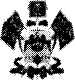 Министерство образования, науки и молодежной политики Краснодарского краяГосударственное бюджетноеобразовательное учреждениедополнительного профессионального образования«Институт развития образования»Краснодарского края(ГБОУ ИРО Краснодарского края) Россия, 350080, г. Краснодар,ул. Сормовская,167тел./ф.: (861) 232-85-78e-mail: post@iro23. ruИНН 2312062743На № _______________ от  __________________Руководителям муниципальных органов управления образованиемРуководителям территориальных методических служб краяФормат участияРегистрация участияНаправить следующие материалы:Бронирование проживанияОчное участие с докладомпройти регистрацию на сайте:http://cro-gel.ru/konferentsii/заявкастатьязаполнить гугл-форму:https://docs.google.com/spreadsheets/d/14ieartgVBwsjtgTonbRtMH1oTDyEdKW1r1KUjyzus1k/edit?usp=sharingОчное участие с мастер-классомпройти регистрацию на сайте:http://cro-gel.ru/konferentsii/заявкастатьяописание мастер-классазаполнить гугл-форму:https://docs.google.com/spreadsheets/d/14ieartgVBwsjtgTonbRtMH1oTDyEdKW1r1KUjyzus1k/edit?usp=sharingОчное участие в качестве слушателя (без представления опыта работыпройти регистрацию на сайте:http://cro-gel.ru/konferentsii/заявказаполнить гугл-форму:https://docs.google.com/spreadsheets/d/14ieartgVBwsjtgTonbRtMH1oTDyEdKW1r1KUjyzus1k/edit?usp=sharingЗаочное участие пройти регистрацию на сайте:http://cro-gel.ru/konferentsii/заявкастатья-25.04.2023Заезд участников25.04.2023Полигон антропопрактик «Космостарт»Полигон антропопрактик «Космостарт»25.04.202314.30-16.30Создание индивидуального образовательного маршрута «Образ будущуего» 25.04.202316.30-17.30Образовательный ресурсный интенсив «СОнастройка»26.04.202310.00Центр управления полетами «СОпряжение»  (Пленарное заседание) 26.04.202314.00-14.30Информационно-аналитический центр «СОдружество» (Входные тьюториалы )26.04.202314.30– 17.30Центр средств запуска тьюторских практик «СОпровождение» (мастер-классы)26.04.202318.30Динамический маршрут «СОвместность» (бесплатно)/ Экскурсионная программа (дополнительная оплата)26.04.2023в течение дня Центр навигации «Содружество» (Консультационный пункт)27.04.202309.00 -13.00Центр системных исследований тьюторских действий «СОзвездие» (Доклады)27.04.202315.00-16.00Орбитальная станция «СОдействие» (Интеллектуальная игра)27.04.202316.00-17.00Информационно-аналитический центр «СОдружество» (Рефлексивные тьюториалы)27.04.2023в течение дня Центр навигации «СОдружество»(Консультационный пункт)28.04.202310.00Центр управления полетами «СОпряжение» (Итоговое пленарное заседание)28.04.202312.00Центр проверки прочности «СОгласие» (Открытый микрофон)29.04.2023Отьезд участников.Наименование образовательной организации (сокращенно, в соответствии с Уставом)Юридический адрес организацииФ.И.О. участника (полностью)Должность участника (с указанием преподаваемого предмета)Ученая степень, ученое звание (при наличии)Контактный телефон  участникаE-mail  участникаФорма участия  - очное - заочноеРазмещение в гостинице указать: требуется/не требуется, заполнить гугл форму если требуется по указанной ссылке да/            нет https://docs.google.com/spreadsheets/d/14ieartgVBwsjtgTonbRtMH1oTDyEdKW1r1KUjyzus1k/edit?usp=sharingУказать формат очного участия: Указать формат очного участия: активное участие- с докладом и презентацией на секционном заседании                           да /            нет- проведение мастер-класса            да /            нетпассивное участие- очное участие в работе площадок конференции          да /              нет Направление конференции         -Тьюторское сопровождение в ДОУ              -Тьюторское сопровождение детей с ОВЗ           -Тьюторское сопровождение формирования функциональной грамотности обучающихся         -Тьюторское сопровождение проектно-исследовательской деятельности обучающихся         -Тьюторское сопровождение как ресурс повышения качества образования           -Модели и практические аспекты тьюторского сопровождения обучающихся          -Тьюторское сопровождение в профориентационной и воспитательной работеНазвание статьи для публикацииЯ,